     
Efecto Mariposa
No me crees 

Intro: 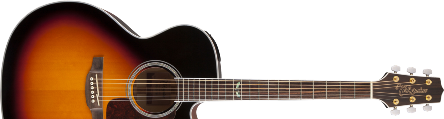    RE LA SIm SOL  RE LA  RE (6,5)(6,3)(6,2)(6,0) Estrofa 1:    RE                      LA   No sé pensar si no te veo   SIm                      SOL           RE   no puedo oír si no es tu voz en mi soledad                           LA   yo te escribo y te entrego           SIm         SOL    en cada beso el corazón.Estrofa 2:       RE                         LA   Se apaga el sol en mi ventana   SIm                           SOL   y hace tiempo que ya no sé de ti                   RE   dime cómo te ha ido                      LA   si también estás sola                   RE       FA#   y si piensas en mí sigo aquí.Puente:      SOL   En todas las palabras, mil caricias y miradas                               RE   tú me dabas lo que nadie me dio en mi vida.         SOL   Tu recuerdo me consuela, me desvela, me envenena tanto cada día   MIm              RE          LA    ¿qué haría si te pierde este pobre corazón?Estribillo 1:              RE                              LA   Y no me crees, cuando te digo que la distancia                      SIm   es el olvido no me crees, cuando te digo que                                          SOL   en el olvido estoy contigo aunque no estés,                    MI   y cada día, cada hora, cada instante             LA   pienso en ti y no lo ves.            RE LA SIm SOL   No me crees.Estrofa 3:    RE                        LA   No sé soñar si no es contigo   SIm                       SOL   yo sólo quiero volverte a ver                  RE   y decirte al oído                       LA   todo lo que te escribo              RE             FA#   en este papel... ¡entiéndeme!Puente:      SOL   En todas las palabras, mil caricias y miradas                               RE   tú me dabas lo que nadie me dio en mi vida.      SOL   Tu recuerdo me consuela, me desvela, me envenena tanto cada día   MIm              RE          LA    ¿qué haría si te pierde este pobre corazón?Estribillo 1:               RE                              LA   Y no me crees, cuando te digo que la distancia                      SIm   es el olvido no me crees, cuando te digo que                                          SOL   en el olvido estoy contigo aunque no estés,                    MI   y cada día, cada hora, cada instante             LA   pienso en ti y no lo ves.Estribillo 2:            RE                                 LA   Y no me crees, cuando te digo que no habrá nadie                      SIm   que te quiera como yo, cuando te pido que                                  SOL   en el olvido no me dejes sin razón,                         MI   entretenerme en el recuerdo es el remedio          LA   que me queda de tu amor.Puente 2:   SOL                     RE   Y si me entrego a ti sincero                     SIm   y te abro el corazón                       LA  ↓  ↓  ↓  ↓   (PAUSA)   espero que no me devuelvas un adiós.Estribillo 1:    Estribillo 2: Final:           RE   No me crees….